	2010年2月2日，日内瓦尊敬的先生/女士：1	2010年1月5日，Q.1/2课题的副报告人发出了（WP 1/2）TD 45号文件，请第2研究组注意明显涉及使用未指配E.212移动国家代码（MCCs）的专利的情况。该情况出现在“由SIM组成的一个无线网络使用的移动通信装置被用于确定一无线通信网络中的装置”（摘自专利案文）中。该项专利是于2005年4月6日向世界知识产权组织申报的，申报号码为PCT/EP2005/003612。专利申请包含在上述临时文件中。2	尤其值得提及的是，Q.1/2课题报告人注意到，该项专利含有一项声明：“尤其是，IMSI的MCC值与安装了SIMs 21或31一类的特别装置相关联。为此，国际电联（国际电信联盟）标准E.212目前未指配的一个MCC值指配给了移动通信装置的每个系列。此类值包含800至899或902至999。不能使用901值是因为国际电联已将其指配给所谓的全球卫星移动系统的装置。”（第6页第14行）一般而言，这项专利中所描述的用于SIMs的装置似乎会在很大程度上（如果不是仅仅）依赖于一种原则，该原则涉及到使用那些目前空闲、没有得到ITU-T为此类代码的指配的E.212 MCCs代码。3	电信标准化局主任会随时将目前未指配的E.212 MCCs 代码指配给需要附加MCCs的国家，或指配给全球应用。在根据ITU-T程序将代码指配给运营商时，专利中所涉及的这些未指配代码的使用将导致混淆或相互矛盾的状况，而且这可能导致对那些依赖MCC代码的系统，尤其是GSM的损害。4	该专利的申请方是TELIT COMMUNICATIONS S.P.A。其网址（http://www.telit.com/en/about/investor-relations/about-us.php）含有以下声明：“Telit是一家主要的全球无线技术公司。本公司开发、生产和销售GSM/GPRS、UMTS/WEDGE/HSDPA、CDMA/EVDO和用于机到机（m2m）应用的短程通信模块。这些应用通过移动网络方便机器、装置和车辆的通信，简化了业务进程。”5	在与ITU-T 第2研究组主席及其指定的顾问进行讨论以及开展了有关Q.1/2电子邮件邮寄清单的讨论之后，我决定，利用此通函和《操作工作》中的一项通知，将此事宜提请所有成员（尤其是各成员国及其国家监管机构）注意。6	成员可能希望考虑以下问题：是否可能就此内容达成一致意见，即，专利中所提出的对未指配国际号码资源的使用会违背资源管理的基本原则，尤其是E.212，而且那些精于此道的人们是否应了解这一情况。尽管800-899和902-999现在处于留用状况或空闲状况，但专利中所提出的未指配的国际号码资源的使用是否绝对不可行，因为不利用约20% 的E.212代码空间，未支持那些显然违背ITU-T建议书和程序的应用开发，这是否不现实。该专利是否含蓄地反映出对用于SIMs的 E.212国际号码资源的要求，例如，MCC值最好与一种移动装置相关联，而MNC值与一个或一系此类装置的功能性相关联。7	我谨请成员酌情向ITU-T第2研究组提交文稿，尤其是以下内容方面的文稿：关于他们考虑的任何关注，如认为应转交给诸如GSM协会一类的相关组织的话，尤其是提出的方案是否应包括在任何实际实施中。关于如何满足对MCC资源的提议使用可能会含蓄地引起的任何法律要求，以及如何处理相关问题，如有此必要的话。例如，为此目的创建一个MCC+MNC的新类别来满足市场需要是否适宜？三位数移动网络代码（MNCs）的推出是否可以提供一个更为有效的解决方案，例如，MNC的前两位与一类移动装置相关联，另一位与功能相关联？等等。8	另外，我请各成员国考虑，对于基于未指配号码资源的业务的可能实施，是否应采取任何国家措施。9	将刊登在《操作公报》中的通知内容如下：电信标准化局得知，有一项专利明显涉及到未指配的E.212移动国家代码（MCCs）的使用。该专利是于2005年4月6日向世界知识产权组织申报的，申报号码为PCT/EP2005/003612。该专利显然呼吁使用800和899或902和999之间的E.212 MCC代码。那些留用或未使用的值今后可能会指配给需要附加MCCs的各国或指配给全球应用。如果今后对这些空闲的E.212资源进行指配，将给那些使用MCC代码的网络，尤其是基于GSM的移动网络带来混乱和操作问题。所述专利包含在ITU-T 第2研究组（WP 1/2）TD 45号文件中。电信标准化局的第87号通函将此事宜提请全体成员的注意，并请成员向ITU-T 第2研究组提交文稿，指出他们对专利中所提出的号码资源使用的实施的任何关注，并提出满足该专利中所含蓄提及的任何要求的解决方法。如欲了解细节内容，请参见该通函。顺致敬意!电信标准化局主任
  马尔科姆•琼森电信标准化局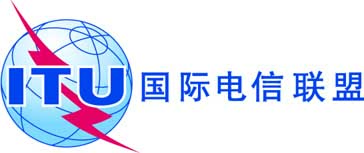 文号：
电话：传真：电信标准化局第87号通函COM 2/RH
+41 22 730 5887
+41 22 730 5853-	致国际电联会员国主管部门电子邮件：tsbsg2@itu.int 抄送：-	ITU-T部门成员；- ITU-T部门准成员；-	第2研究组正副主席；-	电信发展局主任；-	无线电通信局主任事由：明显涉及使用未指配E.212移动国家代码（MCCs）的专利